Материалы самообследованияМуниципального бюджетного учреждения дополнительного образования  города Ульяновска«Центр детского творчества №4» за   2015 – 2016 учебный год.ПОКАЗАТЕЛИ   ДЕЯТЕЛЬНОСТИАНАЛИЗ УЧЕБНО – ВОСПИТАТЕЛЬНОЙ РАБОТЫ ЦДТ №4На период комплектования в сентябре 2015 года в Центре детского творчества №4 было открыто 44 детских объединений по 6 направленностям деятельности:Художественно-эстетическая   Физкультурно-спортивная   Эколого-биологическая   Научно-техническая  Социально-педагогическая   Военно-патриотическая                 В течение сентября и октября проходил дополнительный набор в объединения «Солнечный зайчик, «Дом чудес», «Знайки», «Юный дизайнер», «Каратэ»Таким образом, общая численность детей на начало учебного года составила 1691 человек в 125 учебных группах В начале второго полугодия 2015-2016 учебного года в   «Центре детского творчества № 4»  продолжало  работать   44  объединений. В связи с уменьшением учебной нагрузки педагога Квасовой К.М., объединение «Добрая сказка», уменьшилось количество детей на 23 человека и сократилось 2 группы) и были изменения в численном составе в студии «Ориенталь» (отчислено 10 человек и  зачислено .  Таким образом, количество  детей составило 1667  человек   в 123  группах. И к концу учебного года контингент учащихся остался без изменений. В течении  учебного года все объединения ЦДТ №4  проводили стабильную и планомерную работу , согласно    направленностям деятельности,  учебного плана  и плана работы ЦДТ№4.            Осталось неизменным сотрудничество с общеобразовательными  организациями: СШ № 10,31,46,58,62,Пригородная СШ, гимназия № 30, лицей №11, где работают основные педагоги ЦДТ №4 и педагоги-совместители.  Объединения ЦДТ №4 на базах школ успешно функционируют , педагоги и учащиеся активно участвуют в творческих конкурсах и соревнованиях различного уровня, достигают высокие результаты, о чём свидетельствуют многочисленные грамоты и дипломы. Общее число учащихся по школам – 680 человек.           Количество учащихся на базе    ЦДТ №  4 – 1016 человек в 24 объединениях (из которых 168 детей ( 4объединения) работают на базе ЦДТ №4 на Опытном поле.ПЕДАГОГИЧЕСКИЕ КАДРЫ       Для успешного обеспечения образовательного процесса   «Центр детского творчества № 4» в достаточной степени обеспечено педагогическими кадрами. Кадровый состав укомплектован полностью, в соответствии  штатного расписания.    В 2015-2016  учебном году  в ЦДТ № 4 числилось 39 педагогов дополнительного образования, из которых 1 – концертмейстер, 2 – отпуск по уходу за ребенком, 17 педагогов – совместителей. Женщин – 19, мужчин – 20                  В сравнительной таблице показаны изменения в харакеристике образовательного уровны за 3три последних года. 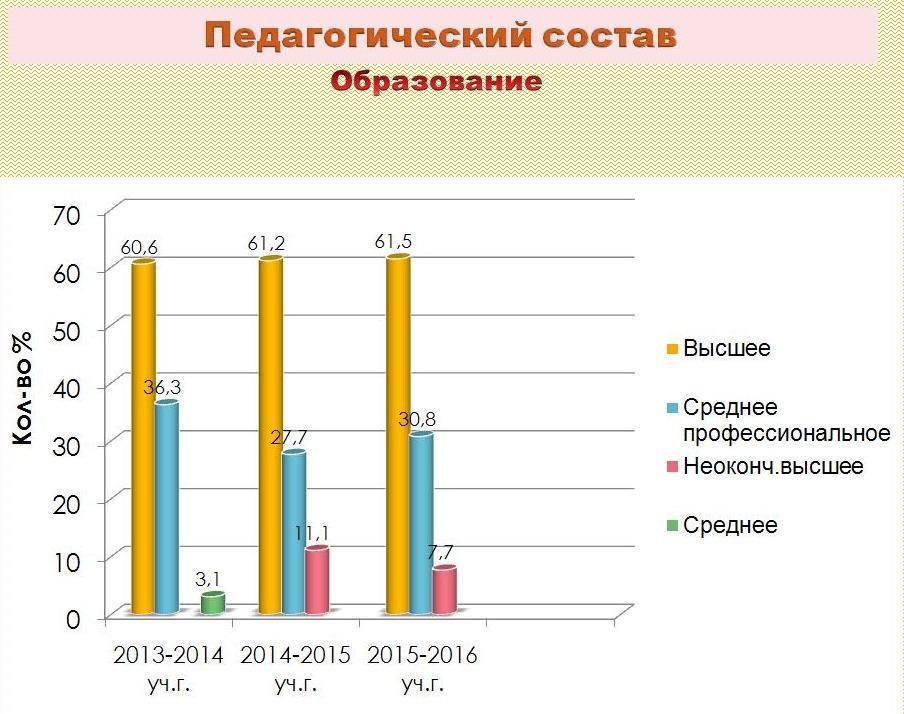 В 2015-2016 уч.году педагогический состав имеет следующую квалификационную характеристику:             В этом учебном году было рекомендовано пройти процедуру аттестации на перваую квалификационную категорию следующим педагогам: Ивановой О.В., Тихоновой М.В., Дуплякиной Т.А. , Жаркову А.А., Маркиной Е.В.. (5 человек). К концу учебного года только 1 педагог (Иванова О.В.) завершила работу в данном направлении и защитилась в декабре 2015года на 1 квалификационную категорию.   К сожалению,  стоит отметить, что профессиональная   активность некоторых  педагогов, стремление шагнуть на более высокую ступень в своих компетенциях - оставляет желать лучшего , хотя в своем направлении деятельности все педагоги , не имеющие категории - достойны быть аттестованными на 1 и высшую квалификационные категории, т.к.  достигают хороших результатов в работе  с детьми, преданы своему делу.  Конечно, прохождение процедуры  аттестации  педагогами является делом добровольным, но мы должны понимать, что наличие в образовательном учреждении педагогов с первой  и высшей квалификационной категориями  говорит о  многом. Это и имидж учреждения, это и уровень качества образования, это и престиж самого педагога.  Поэтому, одной из основных задач  в работе ЦДТ №4 будет являться стимулирование педагогов  к  более ответственно отношению к данному вопросу в следующем  учебном году.  А педагогам , уже имеющих категорию, следить за сроком  своей аттестации и вовремя подавать заявления в аттестационную комиссию на подтверждение категории  или повышение категории в 2015, 2016 годах.(Федосеева Т.В.,Фадеева О.М., Шарагин А.А., Рысина Ю.А., Круглова С.Н., Митрофанова Г.В.).  Также нужно сказать  о необходимости прохождения курсов повышения квалификации.  Работа в данном направлении ведётся по плану. В этом учебном году обучились на курсах 6 педагогов: Фадеева О.М., Ермолаева Н.В., Федосеева Т.В., Митрофанова Г.В., Дуплякина Т.А., Багаветдинова Ф.Г. На следующий учебный год пройдут курсы: Моисеева С.Ю., Круглова С.Н., Иванова О.В., Шарагин А.А., Маркина Е.В., Жарков А.А., Рысина Ю.А. Денисов А.А.ПРОГРАММНО-МЕТОДИЧЕСКОЕ ОБЕСПЕЧЕНИЕ.    Общее количество реализуемых образовательных программ в 2015-2016 уч.году:  44  15 – художественно-эстетической направленности17- физкультурно-спортивной направленности1 - Эколого-биологической направленности6 – социально-педагогической направленности3 – научно-технической направленности2 – военно0патриотической направленности Количество образовательных программ по годам обучения:1 год обучения   - составляет   20,4% 2 года обучения   –   25% 3 года обучения  – 38,6 %. 4-5 лет обучения – 9,0%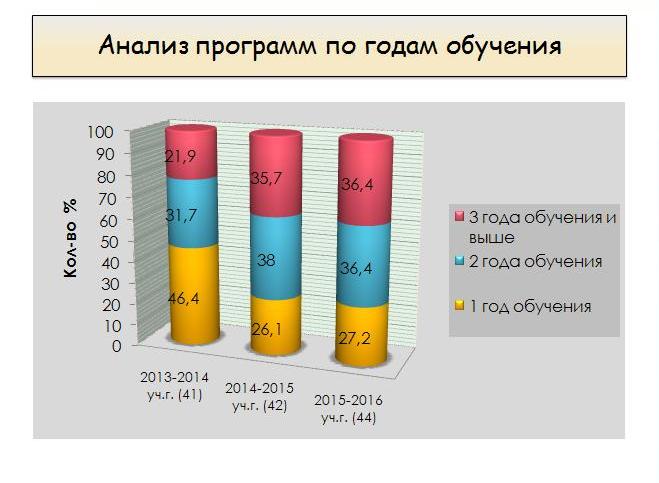  Количество образовательных программ по типу: Модифицированная –    100%             На современном этапе содержание общеобразовательных общеразвивающих  программ  дополнительного образования  ориентировано на:
 -создание необходимых условий для личностного развития учащихся, позитивной социализации и профессионального самоопределения;
 -удовлетворение индивидуальных потребностей учащихся в интеллектуальном, художественно-эстетическом, нравственном развитии, а также в занятиях физической культурой и спортом, научно-техническим творчеством;
- формирование и развитие творческих способностей учащихся, выявление, развитие и поддержку талантливых учащихся;
 -обеспечение духовно-нравственного, гражданского, патриотического, трудового воспитания учащихся;
 -формирование культуры здорового и безопасного образа жизни, укрепление здоровья учащихся;
 подготовку спортивного резерва и спортсменов высокого класса в соответствии с федеральными стандартами спортивной подготовки.
         Образовательный  процесс  в объединениях осуществляется на основе Учебного плана, расписания занятий и строится в соответствии с учебно-тематическим планированием образовательных программ в строгом соответствии нормам СанПина.ЦДТ № 4 работает в режиме семидневной рабочей недели, учебный процесс начинается с 13.00 и заканчивается в 20.00ч., продолжительность занятий 45 минут с 15- минутными перерывами. Продолжительность учебного года:группы 1-го года обучения - с 15 сентября по 31 мая, группы 2-го, 3-го, 4-го годов обучения — с 1 сентября по 31 мая. В объединениях, студиях занимаются дети в возрасте преимущественно от 6-7 до 18 лет. Перечень программ дополнительного образования детей  ЦДТ №4  
 в 2015/2016 учебном году* ИНСТРУКТИВНО – МЕТОДИЧЕСКАЯ РАБОТАВ 2015 -2016 году в ЦДТ №4 особенно назрела проблема по ведению  методической работы педагогами. Мы должны понимать, что трансформация социальных ориентиров современного общества обострила решение проблем социализации и воспитания подрастающего поколения, потребовав принципиального изменения статуса и функций педагогической деятельности учреждений дополнительного образования.   Образовательный процесс в системе дополнительного образования детей необходимо строить в парадигме развивающего образования, обеспечивая информационную, обучающую, воспитывающую, развивающую, социализирующую, релаксационную функции. Принципы организации дополнительного образования, его содержание позволяют существенно повысить уровень познавательных возможностей обучающихся, формировать у них опыт выбора, предложить различные виды практической  деятельности, в рамках которой возможны различные уровни достижений,   обеспечивает возможность успеха в избранной сфере деятельности. Занятие в детских объединениях способствует развитию таких качеств личности, которые важны для успеха в любой сфере деятельности, создает возможность формирования круга общения на основе общих интересов, общих духовных ценностей. В связи с этим, сегодня серьезное внимание уделяется проблеме совершенствования системы методической работы во всех учреждениях дополнительного образования детей и, конечно, в ЦДТ №4. Необходимость методического обеспечения  в нашем учреждении очевидна, поскольку методическая оснащенность является и условием эффективности, и одним из средств достижения качества деятельности и ее результатов.   Педагог – ключевая фигура в образовании, поэтому просто необходимо развитие у каждого педагога способностей самостоятельно, творчески осваивать и выстраивать новые способы профессиональной деятельности, уровень которой зависит  от самообразования и самосовершенствования.В связи с этим выделим следующие задачи:1. Рост профессионального уровня и мастерства педагога через развитие творческой активности, формирование   самостоятельного педагогического мышления, стимулирование осознания   необходимости и значимости методических перемен в образовательном процессе. 2. Изучение и использование в своей профессиональной деятельности современных педагогических технологий, методик, приемов и способов успешного обучения и воспитания3. Изучение и использование на практике современных способов диагностирования успешности обучающихся. 4. Формирование сознательный выбор  стратегии деятельности объединения  через разработку и реализацию оптимальных моделей   работы . 5. Организация инновационной деятельности на освоение методик, форм, средств и методов образования, новых педагогических технологий. 6. Создание     своих диагностических и обучающих методик. 7. Проведение внутренней экспертизы учебно-методической документации ( учебных программ, планов и методических материалов). Методическая деятельность педагога– это специальный комплекс мероприятий, базирующийся на достижениях науки, передового педагогического опыта, направленный на всестороннее повышение своей профессиональной компетентности . В этом учебном году проведена большая работа по корректировке общеобразовательных программ т.е. главной целью такой работы было приведение в соответствие программ с новыми требованиями к программам дополнительного образования (содержательная часть, календарно-тематический план, методическое оснащение и сама структура программ) Педагоги  Учреждения, осуществляя образовательный процесс,  одновременно  разрабатывали комплексное дидактическое оснащение реализуемых программ. Также методическая копилка ЦДТ №4 пополнилась   методическими разработками на важные темы, такими как: Конспект интегрированного занятия (окружающий мир, английский язык) «Преданья мудрого сверчка или Чудесное путешествие в историю жилища» (для детей 6-7 лет)»(Митрофанова Г.В.), «Методика работы по обучению детей народному пению: (Фадеева О.М.), Материалы обучающего семинара «Основы газетного дела» (Малаева Л.А.), «План-конспект открытого занятия по теме «Лес – природное сообщество» (Шарагин А.А.), методическая разработка ролевой игры «Мир растений» (Шарагин А.А.),  «Повышение профессионального мастерства педагога в условиях дополнительного оьразования по экологическому направлению» (Шарагин А.А).,  «Сказочая игра ДьенеКю или просто математика» (Митрофанова Г.В.), «методическая разработка модульного блока «Робототехника» (Калянов А.А.), «Самообразование как важный компонент системы повышения профессионального мастерства педагога» (Зенин С.А.), «Проблема эмоционального выгорания школьных педагогов: причины, пути преодоления и профилактика» (Иванова О.В.), «Профилактика негативных проявлений среди обучающихся» (Маркина Е.В., Жарков А.А.), «Здоровьесберегающие технологии на занятиях по хореограции в учреждении дополнительного образования» (Тихонова М.В.), «Роль педагога дополнительного образования в развитии творческих способностей детей» (Круглова С.Н.), методическая разработка на основеТРИЗ-технологии МЧ игровой деятельности и сказки-притчи «Пятое время года» (Старкова Н.В.), Методичексая разработка на основе ТРИЗ-технологии (сочинение сказки) и логического материала Д.Кюизенера и З.Дьенеша для детей 6 лет (Старкова Н.В.) Таким образом, исходя  из анализа методической работы,  можно наметить основные направления работы педагогов на следующий учебный год:-   Продолжить коррекционную работу по содержанию   программ: 1) за летний период привести в соответствие с новыми требованиями к общеобразовательным программам дополнительного образования.    2) регулярно  обновлять   программы с целью внедрения в образовательный процесс инновационных форм и методов работы. 3) Корректировать  тематический и календарный  планы образовательных программ, на основании промежуточной аттестации детей по освоению программ.Основной задачей методической службы в 2015-2016 уч.году  являлось оказание методической поддержки помощи    педагогам через индивидуальную работу (консультации, обзор литературы, помощь  педагогам в оформлении учебной документации и в подготовке к процедуре аттестации,)  и комплексную работу (работа над программами, помощь создание и оформление методической продукции ЦДТ №4 ).                                     Основными функциями методической службы  в 2015-2016уч. году являются: - совершенствование образовательной деятельности  ЦДТ № 4 путём пополнения образовательных программ новыми методическими наработками, педагогическими наблюдениями и выводами - Помощь вновь принятым   педагогам в методической работе, в оформлении учебной и мониторинговой документации, в  работе над составлением образовательной программы.- стимулирование роста творческой  активности  и повышения уровня    педагогической компетенции педагогов дополнительного образования.  -  организация мероприятий по обучению и повышению квалификации педагогических кадров;  - проведение мероприятий по подготовке педагогов к прохождению процедуры аттестации;изучение и распространение нормативно-правовой, концептуальной и учебно-методической документации по вопросам дополнительного образования детей; - мониторинг качества образования(общий мониторинг образовательной деятельности учреждения); Задачи методической службы на новый учебный год: стимулировать педагогов для дальнейшего профессионального роста и самообразования, знакомить  с новыми законами, нововведениями  и требованиями в системе образования.Активизировать педагогов на работу в плане повышения   квалификации и  усовершенствования профессиональной компетенции, Оказание научно-методической поддержки в подготовке   материала для прохождения процедуры аттестации на квалификационную категорию.(по плану)Вести организационную работу среди педагогов с целью   активизации их позиции в современной педагогической деятельности, в исследовательской, поисковой работе и развития инициативы   в подготовке  выступлений на актуальные темы    на методических и педагогических советах, Находить актуальную в современном обществе и современной педагогике тему и представлять   в методических разработках (2 в год).Направлять творческую активность педколлектива на издание методических материалов: (рекомендаций, анализа опыта работы, педагогических наблюдений и размышлений)  в сборниках и публикациях в сети интернет, а также участие в творческих профессиональных конкурса, проектах, грантах различного уровня. планирование  новых предложений в ряду дополнительных образовательных услуг (образовательные услуги для детей с 3-5 лет по  подготовке к школе, хореографии, изобразительному  искусству)В течение   2015 – 2016 учебного года были проведены  совещания при директоре, методические  и педагогические советы на темы:Педагогические советы:№1 – «Утверждение плана работы на новый 2015-2016 учебный год»            №2 -   Методы и приемы организации ситуации успеха как одно из направлений повышения   социализации обучающегося            №3 – Аттестации педагогов дополнительного образования в свете требований ФЗ № 273 от   29.12.2012г «Об образовании в РФ». Актуальные вопросы по проведению процедуры   аттестации.             №4 – Итоги работы ЦДТ №4 в 2015-2016 учебном году. Утверждение плана работы н   летний период.Методические советы:             №1 - «Методическая работа педагога дополнительного образования в контексте                       жизнедеятельности ЦДТ №4 как системообразующая в управлении качеством                       дополнительного образования детей. Рассмотрение   образовательных                                                          программ..»              №2 – «Современные требования к качеству урока – ориентир модернизации                       образования»»              №3 – «Педагогический поиск. Совершенстваование мониторинговой системы в                            объединениях»               №4 – «Рассмотрение методических рекомендаций по проектированию                             дополнительных   общеразвивающих программ, разработанные                             Минобрнауки России.»РЕЗУЛЬТАТИВНОСТЬ ОБРАЗОВАТЕЛЬНОГО ПРОЦЕССА .            При  определении степени результативности в ЦДТ №4, мы опираемся на определённые   подходы  в этом вопросе профессиональных психологов,  ведущих педагогов , например:- Качественная характеристика итогов деятельности, отражающая степень соответствия обозначенным целями существующим нормам ( Ильина Т.В.)- Совокупность положительных результатов, отслеживаемых (получаемых) в процессе по завершению процесса или спустя какое-то время после деятельности.(Гайнетдинов Р.М.)- Степень соответствия ожидаемых и полученных результатов (Титова  Е.В.) Таким образом, результативность – это:Состояние  системы в определённый момент в соответствии  в поставленной цельюИтог деятельности педагога или взаимодействия педагога и учащихся или самого процессаИзменение состояний, свойств личности  ребёнка, системы отношений, содержания образования. Ит.д. Т.е результат это объективные изменения, проявляющиеся на уровне 1) ребёнка, 2) системы отношений 3) «продуктов педагогической деятельности  и деятельности ребёнка в образовательном процессе. Параметры результативности образовательного процесса в ЦДТ №4:- традиционные (усвоенные знания, освоенные способы деятельности (умения и навыки) и опыт эмоционально ценностных отношений;- специфические для доп. образования: опыт общения, опыт творчества и спортивной, экологической, научно-технической  и др. деятельности, опыт самостоятельной работы, опыт социально-значимой деятельности.          В течении учебного года  в ЦДТ №4 проводится педагогический мониторинг,   основной задачей которого является  комплексный  анализ  педагогической деятельности.                Педагогический мониторинг в ЦДТ №4 это:- целостная система контроля, коррекции и управления педагогическим процессом;- диагностика, оценка и прогнозирование педагогического процесса; отслеживание его хода, результатов и и перспектив развития;            В педагогической диагностике используется   определённая  система методов, приёмов, специально разработанных технологий и методик, тестовых заданий, позволяющих  в ходе педагогической экспертизы определить уровень развития каждого ребёнка, а также диагностировать уровень, причины недостатков и определить пути  улучшения качества  образования.Педагогами используются различные методы диагностики:-эмпиричексие (наблюдение, методы опроса (беседы, интервью, анкетирование) изучение письменных, графических  и творческих работ учащихся, изучение педагогических материалов);- методы теоретического исследования (анализ, синтез)- ранжирование, шкалирование, определение средних величин полученных показателей и др.                   В конце учебного года учащиеся проходят итоговую аттестацию.Результаты итоговой аттестации за  2015-2016у.гПо сравнительную таблицу внесены   результаты итоговой аттестации за 3 последних года , на основании которой можно сделать вывод о стабильности образования и достаточно высоком уровне реализации образовательных программ ЦДТ №4.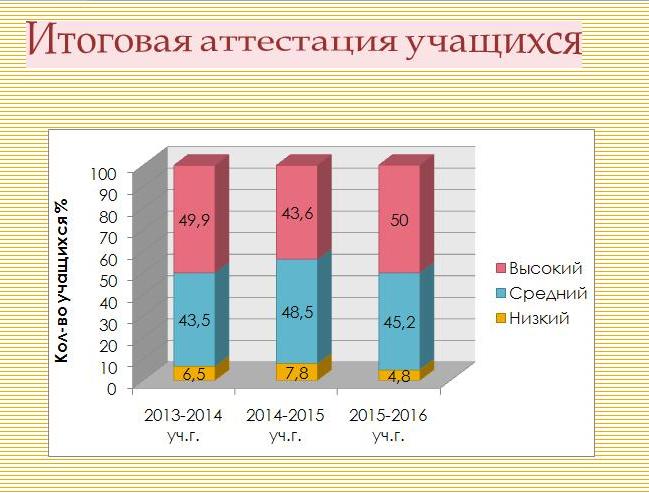  Также, в ЦДТ №4  проводится диагностика результативности образовательного процесса с целью не только установления их соответствия ожидаемым результатам программ , но и выявления и фиксирования  полученных в ходе образовательного процесса результатов  достижений личных результатов детей в конкретном виде деятельности  через творческие конкурсы и соревнования.Высокую результативность образовательно-воспитательного процесса ЦДТ № 4 подтверждают данные об итогах участия обучающихся в муниципальных, региональных, всероссийских конкурсах , фестивалях, спортивных соревнованиях:Сравнительная таблица достижений учащихся.             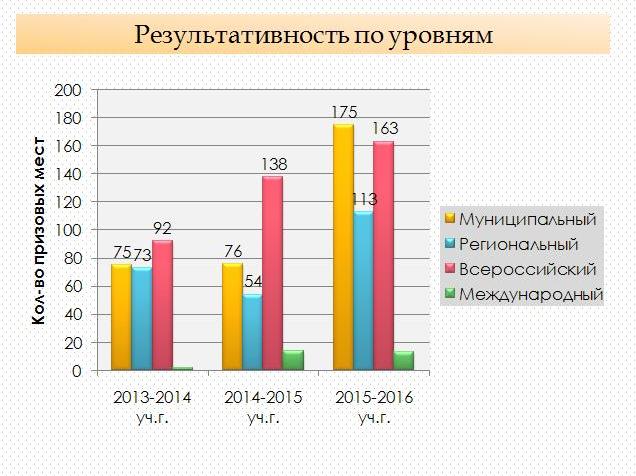 Сравнительная  таблицарезультативности учащихся  ЦДТ №4 за последних 3 уч.года: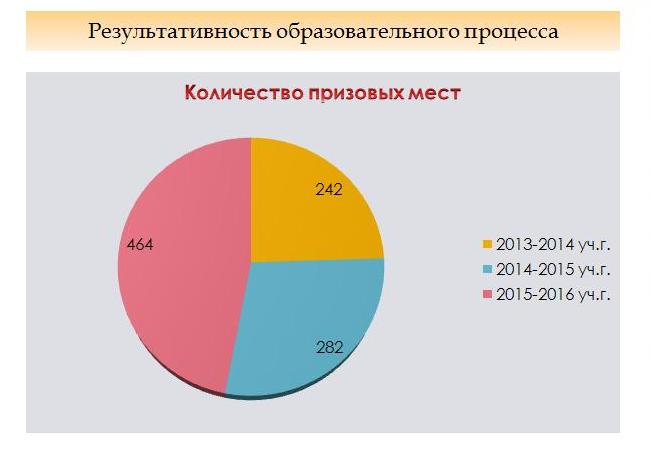  Эти цифры показывают внешнюю характеристику результата участия в конкурсах, соревнованиях,  но мы знаем, что есть личный результат каждого ребенка в выбранной им деятельности: от подготовки к школе до всероссийских достижений – и это является главной задачей для нас, педагогов – личный успех каждого ребёнка .Результативность воспитанников ЦДТ №42015-2016 учебный годфизкультурно-спортивного отдела1- полугодие Результативность воспитанников ЦДТ №42015-2016 учебный годфизкультурно-спортивного отдела2-е полугодие 2015-2016 уч. годРезультативностьХудожественно-эстетический  отдел2015-2016 уч. годВОСПИТАТЕЛЬНАЯ РАБОТА.               В дополнительном образовании детей познавательная активность личности выходит за рамки собственно образовательной среды в сферу самых разнообразных социальных практик. Будучи членами высоко мотивированных детско-взрослых образовательных сообществ (объединений), дети и подростки получают широкий социальный опыт конструктивного взаимодействия и продуктивной деятельности. В этих условиях дополнительное образование осознается не как подготовка к жизни или освоение основ профессии, а становится суть основой непрерывного процесса саморазвития и самосовершенствования человека как субъекта культуры и деятельности.                    В настоящее время в условиях информационной социализации дополнительное образование детей может стать инструментом формирования ценностей, мировоззрения, гражданской идентичности подрастающего поколения, адаптивности к темпам социальных и технологических перемен.
         Таким образом, одной из важнейших задач образовательного процесса в ЦДТ № 4 является воспитательная работа, где активно  реализуется  деятельностный  компонент образования . Только через активное вовлечение в социальную деятельность и сознательное участие в ней детей   можно достигнуть успехов в воспитании личности.           С целью выполнения поставленных воспитательных задач, педагоги ежегодно проводят традиционные тематические  мероприятия  не только в своих объединениях, но и массовые мероприятия  в рамках городских и областных тематических мероприятий и акций.   В 2015-2016 уч.году воспитательная работа велась в соответствии с темами: Календарные, праздничные  даты (День знаний, День семейного общения, День выборов, День учителя, День единства, День здоровья, День снега, День рождения Б.Хитрово, День ходьбы, День птиц,  День матери, Новый год, 23 февраля, 8 марта, 250-летие Н.М. Карамзина, Год кино, Чемпионат мира по хоккею с мячом, День герба и флага Ульяновской области, День  Конституции России и прав  ребенка, День Победы, День защиты детей, Клуб выходного дня)Форма проведения мероприятий: выставки рисунков, акции, мастер-классы, концерты, оформление стендов, беседы по объединениям, презентации, викторины, экскурсии, показательные выступления, велопробег, игровые программы.Мероприятия в  каникулярное время – осень, зима, весна, лето (мастер-классы, конкурсно- игровые программы, шахматные турниры, соревнования и показательные выступления по боксу, каратэ)Месячники: духовно-нравственного воспитания, героико-патриотической работы, агитпоезд «За здоровый образ жизни и счастливую семью», украинской культуры.Организация и проведение на базе ЦДТ №4 городских конкурсов: «Мама – главное слово в каждой судьбе», «Рождественская звезда», «Русский хоровод», «Юные таланты», «Выставка декоративно-художественного и технического творчества «Дополнительное образование - 2016»Проведение на базе ЦДТ №4 межрегиональных соревнований по боксу (2 раза в год)Участие в районных мероприятиях: осенняя ярмарка, школьная ярмарка, открытие районной ёлки, ёлка для малообеспеченных семей, Масленица, концертные программы и мастер-классы в Винновской роще, конкурс «Виват, Россия!»Работа летней организации отдыха и оздоровления детей 2  и  3 смены по плану мероприятий.Участие в областных программах – «Летний Венец», «Зимний Венец», «Территория детства», и работа в парках города на развлекательных площадках.Работа с родителями по объединениям: родительские собрания, совместные мероприятия с родителями (клуб выходного дня, день семейного общения, сопровождение родителями детей на различные мероприятия ЦДТ №4 , участие в игровых программах.Отчетный концерт творческих и спортивные коллективов, а такхе выставка детских работ декоративно-прикладного творчества.Итоговый концерт начинающих артистов для родителей.          В дальнейшей жизнедеятельности Центра следует продолжить развитие системы воспитательной работы ЦДТ № 4:- реализация программы гражданско-патриотического воспитания «Мы – патриоты России» на 2015-2018гг»- Работа по формированию и закреплению традиций Центра творчества;- Организация и проведение тематических, социально-значимых и культурно-массовых мероприятий    на разных уровнях (ЦДТ №4, муниципальный, региональный); - Дальнейшее сотрудничество с социальными партнёрами в рамках проведения социально-значимых региональных, муниципальных, межведомственных акций и мероприятий ;- Привлечение обучающихся к творческим конкурсам и соревнованиям муниципального, регионального, Всероссийского уровней для дальнейшего самосовершенствования и самореализации детей.   Перспектива развитияРазвитие ЦДТ предполагает решение следующих задач:- расширение видов творческой деятельности в ЦДТ для наиболее полного удовлетворения интересов и потребностей обучающихся в объединениях по интересам;- усовершенствование существующей в Центре системы работы с одаренными детьми;-создание условий для привлечения к занятиям в ЦДТ большего числа обучающихся   старшего возраста.РАБОТА ЦДТ №4 В ЛЕТНИЙ ПЕРИОДОрганизация и проведение Творческой площадки для лагерей Ж\д района (1 смена)Организация и проведение мероприятий в парке «Винновская роща»Участие в городских, областных мероприятиях Организация и проведение мероприятий в рамках городского проекта «Территория детства»Работа летней организации отдыха и оздоровления детей с дневным пребыванием (2 и 3 смены)Работа по благоустройству территорииРабота педагогов по подготовке помещений, инвентаря, учебной документации, методического оснащения к новому учебному году.N п/пПоказателиЕдиница измерения1.Образовательная деятельность1.1Общая численность учащихся, в том числе: 1667 человек1.1.1Детей дошкольного возраста (3 - 7 лет)  239 человек1.1.2Детей младшего школьного возраста (7 - 11 лет)742 человек1.1.3Детей среднего школьного возраста (11 - 15 лет) 517 человек1.1.4Детей старшего школьного возраста (15 - 17 лет)169 человека1.2Численность учащихся, обучающихся по образовательным программам по договорам об оказании платных образовательных услуг0 человек1.3Численность/удельный вес численности учащихся, занимающихся в 2-х и более объединениях (кружках, секциях, клубах), в общей численности учащихся530 человек/  31,7 %1.4Численность/удельный вес численности учащихся с применением дистанционных образовательных технологий, электронного обучения, в общей численности учащихся108 человек/ 6,4 %1.5Численность/удельный вес численности учащихся по образовательным программам для детей с выдающимися способностями, в общей численности учащихся  0 человек/%1.6Численность/удельный вес численности учащихся по образовательным программам, направленным на работу с детьми с особыми потребностями в образовании, в общей численности учащихся, в том числе:0человек/0%1.6.1Учащиеся с ограниченными возможностями здоровья3человек/0,1  %1.6.2Дети-сироты, дети, оставшиеся без попечения родителей12 человек/  0,7%1.6.3Дети-мигранты 9человек/  0,5%1.6.4Дети, попавшие в трудную жизненную ситуацию 11человек/ 0,6 %1.7Численность/удельный вес численности учащихся, занимающихся учебно-исследовательской, проектной деятельностью, в общей численности учащихся0человек/0%1.8Численность/удельный вес численности учащихся, принявших участие в массовых мероприятиях (конкурсы, соревнования, фестивали, конференции), в общей численности учащихся, в том числе:2744человек/  164,6%1.8.1На муниципальном уровне 2208человек/   132,4%1.8.2На региональном уровне144человек/8,6  %1.8.3На межрегиональном уровне98человек/  5,8 %1.8.4На федеральном уровне 265человек/    15,8  %1.8.5На международном уровне29человек/  1,7%1.9Численность/удельный вес численности учащихся - победителей и призеров массовых мероприятий (конкурсы, соревнования, фестивали, конференции), в общей численности учащихся, в том числе:504человек/  30,2      %1.9.1На муниципальном уровне205 человек/ 12,2  %1.9.2На региональном уровне110человек/  6,5  %1.9.3На межрегиональном уровне 84Человек/5 %1.9.4На федеральном уровне 84Человек/ 5   %1.9.5На международном уровне21человек/  1,2 %1.10Численность/удельный вес численности учащихся, участвующих в образовательных и социальных проектах, в общей численности учащихся, в том числе:0человек/%1.10.1Муниципального уровня0человек/%1.10.2Регионального уровня0человек/%1.10.3Межрегионального уровня0человек/%1.10.4Федерального уровня0человек/%1.10.5Международного уровня0человек/%1.11Количество массовых мероприятий, проведенных образовательной организацией, в том числе:  52единиц1.11.1На муниципальном уровне44 единиц1.11.2На региональном уровне5 единиц1.11.3На межрегиональном уровне2 единиц1.11.4На федеральном уровне1 единиц1.11.5На международном уровне0 единиц1.12Общая численность педагогических работников39 человек1.13Численность/удельный вес численности педагогических работников, имеющих высшее образование, в общей численности педагогических работников28 человек/ 71,7                %1.14Численность/удельный вес численности педагогических работников, имеющих высшее образование педагогической направленности (профиля), в общей численности педагогических работников22 человек/            53,3 %1.15Численность/удельный вес численности педагогических работников, имеющих среднее профессиональное образование, в общей численности педагогических работников8человек/20,5%1.16Численность/удельный вес численности педагогических работников, имеющих среднее профессиональное образование педагогической направленности (профиля), в общей численности педагогических работников3 человек/  8,3%1.17Численность/удельный вес численности педагогических работников, которым по результатам аттестации присвоена квалификационная категория, в общей численности педагогических работников, в том числе:22 человек/      61 %1.17.1Высшая12человек/30,7%1.17.2Первая12 человек/30,7%1.18Численность/удельный вес численности педагогических работников в общей численности педагогических работников, педагогический стаж работы которых составляет:человек/%1.18.1До 5 лет11 человек/          28,2 %1.18.2Свыше 30 лет3 человек/               7,6 %1.19Численность/удельный вес численности педагогических работников в общей численности педагогических работников в возрасте до 30 лет7 человек/               17,9 %1.20Численность/удельный вес численности педагогических работников в общей численности педагогических работников в возрасте от 55 лет8 человек/       20,5 %1.21Численность/удельный вес численности педагогических и административно-хозяйственных работников, прошедших за последние 5 лет повышение квалификации/профессиональную переподготовку по профилю педагогической деятельности или иной осуществляемой в образовательной организации деятельности, в общей численности педагогических и административно-хозяйственных работников33человек/           84,6%1.22Численность/удельный вес численности специалистов, обеспечивающих методическую деятельность образовательной организации, в общей численности сотрудников образовательной организации2человек/5,1 %1.23Количество публикаций, подготовленных педагогическими работниками образовательной организации:51.23.1За 3 года5единиц1.23.2За отчетный период2 единиц1.24Наличие в организации дополнительного образования системы психолого-педагогической поддержки одаренных детей, иных групп детей, требующих повышенного педагогического вниманияда/нет2.Инфраструктура2.1Количество компьютеров в расчете на одного учащегося6 единиц2.2Количество помещений для осуществления образовательной деятельности, в том числе:21 единиц2.2.1Учебный класс15 единиц2.2.2Лаборатория0 единиц2.2.3Мастерская0 единиц2.2.4Танцевальный класс0 единиц2.2.5Спортивный зал5 единиц2.2.6Бассейн0 единиц2.3Количество помещений для организации досуговой деятельности учащихся, в том числе:0 единиц2.3.1Актовый зал1 единиц2.3.2Концертный залединиц2.3.3Игровое помещениеединиц2.4Наличие загородных оздоровительных лагерей, баз отдыхада/нет2.5Наличие в образовательной организации системы электронного документооборотада/нет2.6Наличие читального зала библиотеки, в том числе:да/нет2.6.1С обеспечением возможности работы на стационарных компьютерах или использования переносных компьютеровда/нет2.6.2С медиатекойда/нет2.6.3Оснащенного средствами сканирования и распознавания текстовда/нет2.6.4С выходом в Интернет с компьютеров, расположенных в помещении библиотекида/нет2.6.5С контролируемой распечаткой бумажных материаловда/нет2.7Численность/удельный вес численности учащихся, которым обеспечена возможность пользоваться широкополосным Интернетом (не менее 2 Мб/с), в общей численности учащихся108 человек/ 6,4 %педагиобразованиеШтатный сотрудникСовместительвсегоПедагогическое образованиеПедагогическое образованиеПедагогическое образованиеВысшее 91322Средне-профессиональное3-3Образование другого профиляОбразование другого профиляОбразование другого профиляВысшее426Средне-специальное5-5Неоконченное образованиеНеоконченное образованиеНеоконченное образованиеВысшее213Средне-специальное--ВСЕГО231639ПДОНаличие квалификационной  категорииНаличие квалификационной  категорииНаличие квалификационной  категорииПДОвтораяперваявысшаяСоответствие занимаемой должностиНе аттестован(работает в ЦДТ №4  менее 2 лет)штат-7457совместитель-583ВСЕГО12125 10№ п/пНаименование дополнительной программыАМТЭ**Сколько лет обученияКол-во часовпо программе всегоКол-во детей, занимающихся по программе всегоФамилия И.О. педагогаМесто реализации дополнительной программыМесто реализации дополнительной программыТехническая направленностьТехническая направленностьТехническая направленностьТехническая направленностьТехническая направленностьТехническая направленностьТехническая направленностьТехническая направленностьТехническая направленность1«Rixad»Робототехникам2 36024Калянов А.А. ЦДТ №4 ЦДТ №42«Юный программист»м2288 38ДемашинаГ.В.Пригородная СШПригородная СШ3«Информика»м 17245МиловановИ.А.СШ № 62СШ № 62Естественнонаучная направленностьЕстественнонаучная направленностьЕстественнонаучная направленностьЕстественнонаучная направленностьЕстественнонаучная направленностьЕстественнонаучная направленностьЕстественнонаучная направленностьЕстественнонаучная направленность4«Чистые пруды»м3504 42Шарагин А.А.СШ № 58,Гимн. №30Социально-педагогическая направленностьСоциально-педагогическая направленностьСоциально-педагогическая направленностьСоциально-педагогическая направленностьСоциально-педагогическая направленностьСоциально-педагогическая направленностьСоциально-педагогическая направленностьСоциально-педагогическая направленность5«Юный журналист»м114451Малаева Л.А.СШ № 31СШ № 316«Там, где знания живут» (подготовка к школе)м243297Старкова Н.В.ЦДТ №4ЦДТ №47«Подготовка к школе»м2 43229Митрофанова Г.В.ЦДТ №4ЦДТ №48«Подготовка к школе»м114420Малаева Л.А.ЦДТ №4ЦДТ №49«Обучение английскому языку дошкольников)м27210Митрофанова Г.В.ЦДТ №4ЦДТ №410«Обучение англ. языку младших школьников»м172 75Митрофанова Г.В.ЦДТ №4ЦДТ №4Спортивная направленностьСпортивная направленностьСпортивная направленностьСпортивная направленностьСпортивная направленностьСпортивная направленностьСпортивная направленностьСпортивная направленностьСпортивная направленность25584Митрофанова Г.В. ЦДТ №4 ЦДТ №411Бокс «Локомотив»М357645Суров Н.Н. ЦДТ №4 ЦДТ №412«Бокс»М357660Жарков А.А.ЦДТ №4ЦДТ №413«Рукопашный бой»М357660Маркина Е.В. ЦДТ №4 ЦДТ №414«Тяжёлая атлетика»М5100812Залужный А.И. ЦДТ №4 ЦДТ №415«Тяжёлая атлетика»М364815Лаптев О.Ю. ЦДТ №4 ЦДТ №416«Бадминтон»М5100830Козлов С.А.  СШ № 46  СШ № 4617«Баскетбол»М228830Малышин М.Г.СШ № 62СШ № 6218«Мини-футбол»М228830Хохрин А.Е.СШ № 62СШ № 6219«Каратэ»М232437Сывороткин Е.А.СШ № 62СШ № 6220«Морендо» М5100869Рысина Ю.А. ЦДТ №4 ЦДТ №421«Баскетбол»М321615Мясников С.П.СШ № 31СШ № 3122«Баскетбол»М364820Клементьев О.АСШ № 31СШ № 3123«Баскетбол»М11515Бондарчук В.О.СШ № 58СШ № 5824«ОФП»М136015Семёнов С.ВСШ № 46СШ № 4625«Каратэ»А236015Зенин С.А. ЦДТ №4 ЦДТ №426«ОФП»М121615Зенин С.А. ЦДТ №4 ЦДТ №427«Шахматная азбука»м236042Шарагин А.А.СШ № 58, гимн.30СШ № 58, гимн.30Художественно-эстетическая  направленностьХудожественно-эстетическая  направленностьХудожественно-эстетическая  направленностьХудожественно-эстетическая  направленностьХудожественно-эстетическая  направленностьХудожественно-эстетическая  направленностьХудожественно-эстетическая  направленностьХудожественно-эстетическая  направленностьХудожественно-эстетическая  направленность28«Дом чудес»М 2 21615Иванова О.В. Лицей № 11 Лицей № 1129«Калинушка»М343254 Фадеева О.М. СШ № 46 СШ № 4630«Алые паруса»М343210Даллакян Е.А. ЦДТ №4 ЦДТ №431«Золотые ручки»М343258Круглова С.Н.СШ № 10, 62, 58СШ № 10, 62, 5832«Колорит»М22525Федосеева Т.В. ЦДТ №4 ЦДТ №433«Художест-ая роспись»М236045Моисеева С.Ю. ЦДТ №4 ЦДТ №434«Хореография»М121648Ермолаева Н.В. ЦДТ №4 ЦДТ №435«Юный дизайнер»»  М114457Бирюкова Е.А. ЦДТ №4 ЦДТ №436«Фантазия»М236060БагаветдиноваФ.ГПригородная СОШПригородная СОШ37 «Ориенталь»М357651Тихонова М.В. ЦДТ №4 ЦДТ №438«Фонограф» М593657Денисов А.А. ЦДТ №4 ЦДТ №439«Юный художник»М236013Дуплякина Т.А. ЦДТ №4 ЦДТ №440«Кройка и шитьё»М236015Дуплякина Т.А. ЦДТ №4 ЦДТ №441«Техника шитья»М114430Фадина Н.В.СШ № 31СШ № 3142«Добрая сказка»м114448Квасова К.М.ЦДТ №4ЦДТ №4Военно-патриотическая направленностьВоенно-патриотическая направленностьВоенно-патриотическая направленностьВоенно-патриотическая направленностьВоенно-патриотическая направленностьВоенно-патриотическая направленностьВоенно-патриотическая направленностьВоенно-патриотическая направленностьВоенно-патриотическая направленность43ВИК Дружина  «Витязь»М114424Пешне А.А.. ЦДТ № 4 ЦДТ № 444«Военно-технический спорт»М357630Никонов А.П.СШ № 62СШ № 62Уровень освоения программыХудожественно-эстетический отделХудожественно-эстетический отделФизкультурно-спортивный отделФизкультурно-спортивный отделФизкультурно-спортивный отделОбщие показателиВСЕГООбщие показателиВСЕГООбщие показателиВСЕГОУровень освоения программычеловек%человек%%человек%%низкий583,424241,482824,8средний42325,233233219,775675645,2высокий40824,343143125,783983950ВСЕГО85851,175075044,716771677100УровеньМестоХудожественно-эстетический отделФизкультурно-спортивный отделОбщая результативностьМуниципальный1 место2 место3 место262616513224514231Региональный1 место2 место3 место335384618302814ВсероссийскийГран-при1 место2 место3 место241-6852362433023Международный1 место2 место3 место221413333ВСЕГО91373464Учебный годКоличество призовых мест2013-20142402014-20152812015-2016 464ФИО руководителяРезультатРезультатНаименование мероприятияДата проведенияМесто проведенияМесто проведенияКол-воУч-овКозлов СА1место-Команда1место-Михеева Анна1место-Команда1место-Михеева АннаПервенство города по бадминтону в парных разрядах среди девушек 1999-2000г.р.18.10.2015Сш. № 85Сш. № 85Козлов СА1место-Мещанова Ангелина 1 место-Конюхова ольга1место-Мещанова Ангелина 1 место-Конюхова ольгаПервенство города по бадминтону в парных разрядах среди девушек 2003-2004г.р.25.10.2015Сш. № 85Сш. № 856Мясников СП3место-команда3место-командаСоревнования по баскетболу, памяти выпускника школы Героя России Астайкина А.КаникуЛы06.11.2015Сш №31Сш №3115Калянов АА1место-Копейкин Дмитрий,Иманов Максим1место-Наумцев Антон,Гильванов Руслан2есто-Разорвин Андрей,Горбачев АндрейКаляноа АА-Грамота за организацию и судейство в городских соревнованиях.1место-Копейкин Дмитрий,Иманов Максим1место-Наумцев Антон,Гильванов Руслан2есто-Разорвин Андрей,Горбачев АндрейКаляноа АА-Грамота за организацию и судейство в городских соревнованиях.Городские соревнования по РобототехникеКанику07.11.2015д/к им. Чкаловад/к им. Чкалова24Суров НН2место-Красилов Никита2место-Красилов НикитаСоревнования по боксу «Золотая перчатка»28-31.10.2015з/б «Чемпион»з/б «Чемпион»2Суров НН1место-Шиманарев Алексей1место-Ахмедов Азиз2место-Казаков Антон2место-Федоров Данил2место-Васильев Никита3место-Казанков Данил3место-Дворкин АнтонГрамота тренеру.1место-Шиманарев Алексей1место-Ахмедов Азиз2место-Казаков Антон2место-Федоров Данил2место-Васильев Никита3место-Казанков Данил3место-Дворкин АнтонГрамота тренеру.Соревнования по боксу на призы ОАО УАЗ18-21.11.2015ДЮСШОР №6ДЮСШОР №68Сывороткин ЕА1место-Шульга Прохор1место-Данилова Ирина1место-Патьков Данил1место-Данилорв Артем1место-Патьков Данил1место-Окатов Сергей2место-Челноков Александр2место-Данилова Марина2место-Борисов Ярослав2место-Патьков Данил3место-Борисов Ярослав1место-Шульга Прохор1место-Данилова Ирина1место-Патьков Данил1место-Данилорв Артем1место-Патьков Данил1место-Окатов Сергей2место-Челноков Александр2место-Данилова Марина2место-Борисов Ярослав2место-Патьков Данил3место-Борисов Ярослав7-е Первенство и детские соревнования города среди клубов г. Ульяновска по каратэ Фудокан.25.10.2015Сш №62Сш №6210Клементьев ОИ1место-команда1место-командаСоревнования по баскетболу, памяти выпускника школы Героя России Астайкина А.05.11.2015Сш№31Сш№3115Жарков ААМаркина ЕВ1место-Рейзбих Никита1место-Рейзбих Никита16 Традиционный турнир по боксу среди юношей  ,памяти Героя Советского Союза Г.П. Карюкина29-31.10.2015з/б «Чемпион»з/б «Чемпион»3Суров НН1место-Исмоилов Ибрагим+ приз зрительских симпатий1место-Исмоилов Ибрагим+ приз зрительских симпатий16 Традиционный турнир по боксу среди юношей  ,памяти Героя Советского Союза Г.П. Карюкина29-31.10.2015з/б «Чемпион»з/б «Чемпион»1Бондарчук ВО2место-Команда мальчиков2место-Команда мальчиковСоревнования по баскетболу, памяти выпускника школы Героя России Астайкина А.06.11.2015Сш №31Сш №318Жарков ААМаркина ЕВ1место-Дырдочкин Саша1 место-Голдобуев Стас1место-Шлапак Кирилл2место-Гатин Тимур2место-Полетаев Максим2место-Лапкин Семен1место-Дырдочкин Саша1 место-Голдобуев Стас1место-Шлапак Кирилл2место-Гатин Тимур2место-Полетаев Максим2место-Лапкин СеменСоревнования по боксу на призы ОАО УАЗ18-21.11.2015ДЮСШОР №6ДЮСШОР №68Сывороткин ЕА1место-Шульга Прохор2место-Патьков Данил3место-Лейбель Вадим1место-Шульга Прохор2место-Патьков Данил3место-Лейбель ВадимГородские соревнования по каратэ в разделе  кумтэ21-22.11.2015ЦДТ(ленинского р-на)ЦДТ(ленинского р-на)3Пешне АА1место-Моторин саша1место-Журавлев Саша 2место-Куркин Владимир2место-Пискунов Иван3место-Сушко Данил3место-Ухов АлександрБлагодарственное письмо «Дружине Витязь»1место-Моторин саша1место-Журавлев Саша 2место-Куркин Владимир2место-Пискунов Иван3место-Сушко Данил3место-Ухов АлександрБлагодарственное письмо «Дружине Витязь» Соревнования по фехтованию, посвященные 10-летию клуба исторического фехтования «Кремень»29.11.2015Сш №81Сш №8112Сывороткин ЕАКлубное соревнование по каратэ в разделе кихон-шодан18.12.2015Сш №62Сш №6216Мясников СП3место-Уба Влад.Суслин НИК.3место-Уба Влад.Суслин НИК.«КС-Баскет»18.11.201515Мясников СП1место-команда3место-команда1место-команда3место-командаСоревнования по баскетболу, памяти выпускника школы Героя России Астайкина А.06.11.2015Сш №31Сш №3115Мясников СП3место-команда3место-командаСпартакиада школьников ж/д р-на по баскетболу15Шарагин АА1место-Бусыгин Александр1место-Бусыгин Александр«Моя малая Родина» гор. конкурсноябрьДБЦДБЦ1Козлов СА1 место-Адамович Даша1 место-Адамович ДашаПервенство города по бадминтону 2005-25007 г.р.21.12.15Сш №85Сш №856Сывороткин ЕА1место-ПатьковДанила-Ката2место-Патьков Данила-кумитэ1место-ПатьковДанила-Ката2место-Патьков Данила-кумитэОбластные соревнования Самарской области по каратэ Соревнования по Каратэ-Шотокан в рамках Областного Фестиваля «Здоровье,спорт и Творчество04-06.09.2015Г. СызраньГ. СызраньСывороткин ЕА1место-ПатьковДанил1место-Данилов Артем1место-Данилова Ирина2место-Патьков Данила2место-Данилов Артем2место-Шульга Прохор2место-Окатов Сергей2место-Данилова Ирина2место-Калачев Никита3мессто-Челноков Саша3место-Борисов Ярослав3место-Данилова Марина 3место-Борисов Ярослав1место-ПатьковДанил1место-Данилов Артем1место-Данилова Ирина2место-Патьков Данила2место-Данилов Артем2место-Шульга Прохор2место-Окатов Сергей2место-Данилова Ирина2место-Калачев Никита3мессто-Челноков Саша3место-Борисов Ярослав3место-Данилова Марина 3место-Борисов ЯрославСоревнования по Каратэ среди школьников Ульяновской области10-11.10.2015Сш №4Сш №4Сывороткин ЕА1место-Мусатов Алексей1место-Лейбль Вадим1место-Шульга Прохор1место-Зимнуров Айдар2место-Борисов Ярослав2место-Патьков Данил2место-Борисов Ярослав2место-Патьков Данил2место-Челноков Саша2место-Архангельский Максим2место-Окатов Сергей3место-Зимнуров Айдар3место-Лейбль Вадим3место-Шульга Прохор 1место-Мусатов Алексей1место-Лейбль Вадим1место-Шульга Прохор1место-Зимнуров Айдар2место-Борисов Ярослав2место-Патьков Данил2место-Борисов Ярослав2место-Патьков Данил2место-Челноков Саша2место-Архангельский Максим2место-Окатов Сергей3место-Зимнуров Айдар3место-Лейбль Вадим3место-Шульга Прохор 9-й Чемпионат Ульяновской области по Каратэ и командные соревнования29.11.2015Сш №49Сш №49Мясников СПучастиеучастиеТурнир по баскетболу, памяти Заслуженного учителя школы ВГ Мендельсона.10.10.2015ФОК «Новое поколение»ФОК «Новое поколение»8Клементьев ОИучастиеучастиеТурнир по баскетболу, памяти Заслуженного учителя школы ВГ Мендельсона.10.10.2015ФОК «Новое поколение»ФОК «Новое поколение»5Козлов СА1место-Конюхова Ольга1место-Мещанова Ангелина1место-Конюхова Ольга1место-Мещанова АнгелинаПервенство Ульяновской области по бадминтону в парных разрядах среди девушек 2003-2004г.р.Ноябрь 2015ФОК «Новое поколение»ФОК «Новое поколение»6Сывороткин ЕАПервенство Ульяновской области по каратэ26-27.12.2015Гимназия №4Гимназия №410Клементьев ОИ3 место-команда3 место-командаОбл.турнир по баскетболу ,памяти ЕЕ Гуренкова.20Пешне ААДиплом победителя обл. конкурса музейных проектов»Лучший военно-исторический клуб»Диплом победителя обл. конкурса музейных проектов»Лучший военно-исторический клуб»15 музейный фестиваль на Волге.Министерство искусства и культурной политики Ульяновской обл.24.05.2015ОГАУК «Ленинский мемориал»ОГАУК «Ленинский мемориал»14Залужный АИ2место-Клепиков Роман2место-Ларионов Илья2место-Клепиков Роман2место-Ларионов ИльяПервенство ОГКУ ДО «КСДЮСШ» по тяжелой атлетике, среди юношей и девушек 1999г.р. и моложе,памяти ВИ Сорокина.05.12.2015КСДЮСШКСДЮСШ2Лаптев ОЮ2 место-Сюкрев Кирилл3 место-Фадеев Алексей2 место-Сюкрев Кирилл3 место-Фадеев АлексейПервенство ОГКУ ДО «КСДЮСШ» по тяжелой атлетике, среди юношей и девушек 1999г.р. и моложе,памяти ВИ Сорокина.05.12.2015КСДЮСШКСДЮСШ2Суров НН2 место-Гордеев Д2 место-Казаков А2 место-Носкова М2 место-Азизов АГрамота за волю к победе –Носкова М2 место-Гордеев Д2 место-Казаков А2 место-Носкова М2 место-Азизов АГрамота за волю к победе –Носкова МОбластной турнир по боксу седи юношей «Новогодние надежды»19.12.2015с/к «Гонг»с/к «Гонг»5Суров НН1место-Красилов Данил2место-Красилов Никита1место-Красилов Данил2место-Красилов НикитаОткрытое Первенство Пензенской области среди юношей25-28.08.2015Тамала Пензенская Обл.Тамала Пензенская Обл.4Суров НН1место-Шиманарев Алексей1место-Шиманарев Алексей Традиционный  турнир по боксу, памяти Заслуженного тренера России А.П.Бакуменко03.09.- 06.09. 2015                      Г. СызраньГ. Сызрань4Жарков ААМаркина ЕВ1место-Савин Мих.(в 2-х весовых кат.)1место-Савин Мих.1место-Коршунов Илья2место-Полетаев Максим2место-Мокеев Ниеита2место-Каменсков Иван3место-Голдобуев Станислав3место-команда1место-Савин Мих.(в 2-х весовых кат.)1место-Савин Мих.1место-Коршунов Илья2место-Полетаев Максим2место-Мокеев Ниеита2место-Каменсков Иван3место-Голдобуев Станислав3место-команда31этап турнира «TIMT to FIGHT» ПО СМЕШАННЫМ БОЕВЫМ ИСКУССТВАМ НА Кубок Олега Тактарова в рамках 1-го Международного кинофестиваля.21-23.08.2015Г. Ростов-на-ДонуГ. Ростов-на-Дону6Суров НН3место-Красилов Никита3место-Красилов Никита8 Всероссийские соревнования по боксу класса «Б» 01-04.10.15Безенчук Самарской обл.Безенчук Самарской обл.Рысина ЮА1место-Опенышев СтепанНовик Виктория1место-Опенышев Степан Новик Виктория1место-Опенышев СтепанНовик Виктория1место-Опенышев Степан Новик Виктория«Кубок Динамо»12.09.2015Г. МоскваГ. МоскваРысина ЮА1место-Опенышев СтепанНовик Виктория1место-ШабакинКарпова 1место-Опенышев СтНовик В1место-Опенышев СТНовик В3место-СаиткинРузаева 1место-Опенышев СтепанНовик Виктория1место-ШабакинКарпова 1место-Опенышев СтНовик В1место-Опенышев СТНовик В3место-СаиткинРузаева «Осенний марафон»27.09.2015Г УльяновскГ УльяновскРысина ЮА1место-Саиткин Рузаева1место-ЗайнуллинХмельницкая3место-КудряшовМакарова 1место-Саиткин Рузаева1место-ЗайнуллинХмельницкая3место-КудряшовМакарова «Кубок Саранска-2015»04.10.2015Г. СаранскГ. СаранскСывороткин ЕА1место-Патина Олеся(шобу-иппон-кумитэ )1место-Патина Олеся (ката)2место-Патьков Данила (дзию-иппон-кумитэ )2место-Патина Олеся (фукуго)3место-Патина Олеся (ката)1место-Патина Олеся(шобу-иппон-кумитэ )1место-Патина Олеся (ката)2место-Патьков Данила (дзию-иппон-кумитэ )2место-Патина Олеся (фукуго)3место-Патина Олеся (ката)Кубок России в рамках «Непобедимая Россия»01-02.11.2015Г.ТольяттиГ.ТольяттиСуров НН1 место-Шиманарев Алексей2место-Мурыванов Максим2место-Васильев Никита 2место-Федоров Данил2место-Дворкин Антон 2место-Казанков Данил1 место-Шиманарев Алексей2место-Мурыванов Максим2место-Васильев Никита 2место-Федоров Данил2место-Дворкин Антон 2место-Казанков ДанилОткрытое Первенство Вадинского района30-31.10.2015Вадинск. Пензенской обл.Вадинск. Пензенской обл.Суров НН1место-Дворкин Антон2место-Шиманарев Алексей1место-Дворкин Антон2место-Шиманарев АлексейОткрытый Республиканский турнир по боксу на Кубок НГДУ «Джалильнефть»05-06.11.2015Джалиль ТатарстанДжалиль ТатарстанСуров НН1место-Шиманарев Алексей2место-Дворкин Антон1место-Шиманарев Алексей2место-Дворкин АнтонСоревнования по боксу11.11.2015Заречный.Пензенская обл.Заречный.Пензенская обл.Суров НН2место-Казанков Данил2место-Красилов Никита3место-Солдатиков Денис3место-Шиманарев Алексей3место-Емелин Данил3место-Мурыванов Максим3место-Федоров Данил2место-Казанков Данил2место-Красилов Никита3место-Солдатиков Денис3место-Шиманарев Алексей3место-Емелин Данил3место-Мурыванов Максим3место-Федоров ДанилПервенство города по боксу среди юношей, памяти МС СССР А.А. Берендеева.02-04.12.2015ЦДТ №4ЦДТ №48Рысина ЮАУчебно-тренировочные сборы «Зимний бал» педагог Беленко КА Нижний Новгород.25-29.01.2016Ульяновск Ульяновск Рысина ЮА«Феерия» (организация и проведение Рысина ЮА)30.-31.01.2016Ульяновск Ульяновск Рысина ЮА«Кубок Созвездия»29.11.2015Ульяновск Ульяновск Рысина ЮАРысина ЮАРысина ЮА«Град Симбирск»13.12.2015Ульяновск Ульяновск Рысина ЮА1место-Опенышев СНовик В (ПУФО)1место-Опенышев СНовик В (дети-2 St)3 место-СаиткинРузаева (юниоры-1Е La)1место-Опенышев СНовик В (ПУФО)1место-Опенышев СНовик В (дети-2 St)3 место-СаиткинРузаева (юниоры-1Е La)«Кубок Европа-Азия-2015»,ПУФО27-29.11.201527-29.11.2015Екатеринбург 4Рысина ЮА1место-Опенышев СНовик В1место-Опенышев СНовик В« ДЭНС АККОРД-2015»,командные соревнования сборных федеральных округов,чемпионат России.19-25.10.201519-25.10.2015Г. Москва2Пешне АА3 место-Дружина «Витязь»3 место-Дружина «Витязь»4 Международный фестиваль живой истории «Волжский путь»19.07.201519.07.2015Ульяновск 14муниципальныймуниципальныймуниципальныймуниципальныймуниципальныйКозловПервенство города по бадминтону в личном зачете среди юношей и девушек 1999-2000г.р.2 место1Михеева АннаКозловПервенство города по бадминтону в личном зачете среди девушек 2003-2004г.р.1место-4место11Конюхова ОльгаМещанова СывороткинПервенство клубов г. Ульяновска по каратэ1место-2 место3место-121Малахова АннаУдалов Егор, Хайруллин ТимурМиронова СофьяНиконовСоревнования по стрельбе в честь Дня Защитника Отечества1 место3место-11Сабиров Олег Хафизов ИльдарСывороткинМежклубные соревнования по каратэ1место-2место-3место-112Лейбль ВадимШульга ПрохорМусатов Алексей,Лейбль ВадимСуров Н.Н.Первенство «ДЮСШ Засвияжского района» по боксу в честь Дня Защитника Отечества среди младших юношей 2004-2005 г.р.1место-2место-3место-121Ашаханов СайдулаАхмедов Азиз ,Шиманарев АлексейМурыванов МаксимСуров Н.Н.Турнир по боксу «Симбирские звездочки»1место2 место41Шиманарев Алексей,Красилов Данил, Ахмедов Азиз , Мурыванов МаксимАшаханов СайдулаЖарков А.А.Турнир по боксу «Симбирские звездочки»1место-2место-3место-442Савин Михаил, Еняшин ДанилМакаров Максим, Пурскалов ИльяКаменсков Иван, Коршунов ИльяГатин Тимур, Шлапак КириллПолетаев Максим, Дырдочкин АлексейСывороткин 20-е Первенство и детские соревнования г. Ульяновска по КАРАТЭ1место1Патьков ДанилРысинаГородской турнир по спортивным танцам «Весенний каприз»1место2место3местоДиплом 1степениДиплом 2степени11342Павлова ПолинаДанилова ДарьяДанилова Дарья, Павлова ПолинаСагалакова ЕкатеринаДанилова Дарья, Павлова ПолинаСагалакова Екатерина, Кондрашина София Павлова Полина, Хайбулкина Кристина13 Традиционное открытое первенство Заволжского района по боксу среди юношей, посвященное Дню Победы, на призы главы администрации Заволжского района.1место1Мурыванов МаксимСывороткин Клубные соревнования по каратэ- Фудокан1место2место3место435Мугин Артём, Мусатов Лёша,Курамшин Демьян, Яргунов Роман Кольцов Артем, Курамшин Даниил, Мокеев АртёмНизамов Булат, Окатов Сергей Селин Глеб, Фролова Софья,Хилько Кирил РегиональныйРегиональныйРегиональныйРегиональныйРегиональныйРегиональныйРегиональныйСуров Н.н.Первенство  Ульяновской области по боксу среди старших юношей2 место2 место2Зиновьев Дима, Красилов НикитаЗиновьев Дима, Красилов НикитаСуров Н.Н.Первенство  Ульяновской области по боксу среди средних юношей1 место2место3место1 место2место3место123Красилов ДанилКузьмин Валера, Лапкин СеменДворкин Ант.,Шиманарев Ал.,Коршунов ИльяКрасилов ДанилКузьмин Валера, Лапкин СеменДворкин Ант.,Шиманарев Ал.,Коршунов ИльяЗалужный Первенство Ульяновской области по тяжелой атлетике среди юношей 1999г.р.и моложе.1место-2место3место1место-2место3место232Шкарев Артем, Клепиков РоманЛарионов Илья, Ларионов ЕвгенийСюкрев КириллФадеев Алексей, Безруков КонстантинШкарев Артем, Клепиков РоманЛарионов Илья, Ларионов ЕвгенийСюкрев КириллФадеев Алексей, Безруков КонстантинСывороткинаОбл.соревнования по каратэ1 место-2 место1 место-2 место22Малофеев Егор, Седов МатвейХайруллин Тимур, Удалов ЕгорМалофеев Егор, Седов МатвейХайруллин Тимур, Удалов ЕгорСуров Н.н. Первенство Ульяновской области по боксу среди юниоров 1998-1999г.р.2место2место1Исмоилов ИбрагимИсмоилов ИбрагимКалянов А.а. Соревнования по робототехнике в рамках школьной Интеллектуальной олимпиады ПФО1 место2место1 место2место21Стручин Георгий, Стручин ГеоргийСтручин ГеоргийСтручин Георгий, Стручин ГеоргийСтручин ГеоргийКозлов ОБЛАСТНЫЕ СОРЕВНОВАНИЯ ПО БАДМИНТОНУ1место1место1КОНЮХОВА ОЛЬГАКОНЮХОВА ОЛЬГАСуров Н.Н,2-ое открытое межрегиональное первенство по боксу среди юношей1 место2место3место1 место2место3место442Красилов Никита , Ахмедов АзизШиманарев Алексей, Красилов ДанилСвиязов Ярослав,Дворкин АнтонАшаханов Сайдула, Мурыванов МаксимКазанков Данил, Кузьмин ВалерийКрасилов Никита , Ахмедов АзизШиманарев Алексей, Красилов ДанилСвиязов Ярослав,Дворкин АнтонАшаханов Сайдула, Мурыванов МаксимКазанков Данил, Кузьмин ВалерийСывороткин 9-е Первенство и Чемпионат Ульяновской области по КАРАТЭ ФУДОКАН, детские соревнования по КАРАТЭ.1место2место3место1место2место3место521Данилова Марина, Патина Олеся, Патьков Данил, Данилов Артем, Патина Олеся, Борисов Ярослав, Шульга Прохор, Мусатов АлексейНизамов Булат, Челноков АлександрПатьков ДанилДанилова Марина, Патина Олеся, Патьков Данил, Данилов Артем, Патина Олеся, Борисов Ярослав, Шульга Прохор, Мусатов АлексейНизамов Булат, Челноков АлександрПатьков ДанилСуров н.Н.Открытое первенство города по боксу среди юношей 2000-2001г.р.,посвященное памяти прапорщика ДВ Милюдина и всех военнослужащих погибших на Северном Кавказе1место2место1место2место35Кузьмин Валерий, Шиманарев Алексей, Божин МаксимДворкин Антон, Красилов Данила, Джахангиров Эмиль, Мурыванов Максим, Ашаханов Сайдула,Кузьмин Валерий, Шиманарев Алексей, Божин МаксимДворкин Антон, Красилов Данила, Джахангиров Эмиль, Мурыванов Максим, Ашаханов Сайдула,Лаптев Чемпионат Ульяновской области по тяжелой аилетике1место1место1Шкарев АртемШкарев АртемРегиональный этап всероссийской олимпиады по робототехнике1 место2место3место1 место2место3место631Лобин Михаил, Долгов Кирилл,Гильванов Руслан, Борисов ЯрославИльин Илья, Савельев АртемСтручин Георгий, Грачев ВикторПетров СергейНаумцев АнтонЛобин Михаил, Долгов Кирилл,Гильванов Руслан, Борисов ЯрославИльин Илья, Савельев АртемСтручин Георгий, Грачев ВикторПетров СергейНаумцев АнтонВсероссийскийВсероссийскийВсероссийскийВсероссийскийВсероссийскийВсероссийскийВсероссийскийСуров Н.н.Открытый  турнир по боксу,на призы частных охранных структур г. Москвыи местной спортивной общественной организации «Спорт для всех» г. Сердобска2 место2 место3Ахмедов Азиз, Федоров Данил,Шиманарев АлексейАхмедов Азиз, Федоров Данил,Шиманарев АлексейАхмедов Азиз, Федоров Данил,Шиманарев АлексейСуров Н.н.11 Всероссийский турнир по боксу , посвященный памяти Фокина ВАГ. Лысково.2 место3 место2 место3 место1212Шиманарев АлексейКрасилов Данил, Красилов НикитаШиманарев АлексейКрасилов Данил, Красилов НикитаСуров Н.Н. « Первенство ЦС ФСО ПРОФСОЮЗОВ « Россия» по боксу среди юношей 2000-2001г.р.(отборочные соревнования к первенству России 2016)Г.Пятигорск. Ставропольский край.3место3место11Зиновьев ДмитрийЗиновьев Дмитрий«Первенство Вооруженных Сил Российской Федерации по боксу (2000-2001г.р., 2002-2003г.р.)Г.Сергиев Посад.участиеучастие22Шиманарев А, Дворкин АШиманарев А, Дворкин АРысина Ю.А.Первый блок Чемпионатов и Первенств России11 место11 место11Опенышев С, Новик ВОпенышев С, Новик ВРысина Ю.а.«Кубок Созвездия-2016»1место1место11Зайнуллин ДанилЗайнуллин ДанилРысина Ю.а.«Феерия-2016»«Кубок Губернатора»1место2место3место1место1место2место3место1место1743117431Опеныше –Новик,Карнаухов,Ершова, Шлепкина,корсаков,Зайнуллин,Хмельницкая,Шабакин,Шакурова,Медведев .Зайнуллин,Хмельницкая,Рузаева,СаиткинХмельницкая,Корсаков,ШлепкинаОпеныше –НовикОпеныше –Новик,Карнаухов,Ершова, Шлепкина,корсаков,Зайнуллин,Хмельницкая,Шабакин,Шакурова,Медведев .Зайнуллин,Хмельницкая,Рузаева,СаиткинХмельницкая,Корсаков,ШлепкинаОпеныше –НовикКалянов А.а.1интеллектуальная олимпиада по робототехнике ПФО среди школьников1 место3 место1 место3 место1111Стручин ГеоргийСтручин ГеоргийСтручин ГеоргийСтручин ГеоргийСуров Н.н.Открытый кубок г.о. Тольятти по боксу среди юношей среднего возраста 13-14 лет и старших юношей 15-16 лет на призы МСМК России, 2-х кратного чемпиона Европы – Деви Гогия и МСМК России , финалиста кубка Мира- Игоря Власова1место-1место-11Красилов ДанилаКрасилов ДанилаСывороткинРеспубликанские соревнования по КАРАТЭ и КОБУДО1место2место3место1место2место3место123123Данилов АртемЛейбель Вадим, Патина ОлесяШульга Прохор, патина Олеся, Данилов АртемДанилов АртемЛейбель Вадим, Патина ОлесяШульга Прохор, патина Олеся, Данилов АртемСывороткинОткрытый всероссийский турнир по традиционному каратэ-до ФУДОКАН и КОБУДО «Белый орел в синем небе»1место3место1место3место2222Патина ОлесяПатина ОлесяПатина ОлесяПатина ОлесяСывороткинОткрытый турнир по всестилевому каратэ Федерации SKIF «Кубок Сето»1место2место1место2место1111Патьков ДанилаПатьков ДанилаПатьков ДанилаПатьков ДанилаШарагин А.А.Межрегиональный конкурс «Вестник Добра»,посвященный празднику Благовещания пресвятой Богородицы(литературное творчество, декоративно-прикладное иск-во)3 место-3 место-11Бусыгин АлександрБусыгин АлександрРысина Ю.А.Российские соревнования по спортивным бальным танцам. Классика1место2место3место1место2место3место332332Опенышев Степан - Зайнетдинова Земфира, Саиткин Максим -Рузаева ЕлизаветаОпенышев Степан – Зайнетдинова ЗемфираОпенышев Степан - Зайнетдинова Земфира, Саиткин Максим -Рузаева ЕлизаветаОпенышев Степан - Зайнетдинова Земфира, Саиткин Максим -Рузаева ЕлизаветаОпенышев Степан – Зайнетдинова ЗемфираОпенышев Степан - Зайнетдинова Земфира, Саиткин Максим -Рузаева ЕлизаветаРоссийский турнир по спортивным танцам «Кубок Олимпа»1место2место3место1место2место3место111111Саиткин Максим -Рузаева ЕлизаветаСаиткин Максим -Рузаева ЕлизаветаСаиткин Максим -Рузаева ЕлизаветаСаиткин Максим -Рузаева ЕлизаветаСаиткин Максим -Рузаева ЕлизаветаСаиткин Максим -Рузаева ЕлизаветаРысина Ю.А.Открытый класс на турнире по спортивным танцам на приз главы г. Новокуйбышевска2место2место33Зайнетдинова ЗемфираЗайнетдинова ЗемфираРысина Ю.А.Традиционный турнир по спортивным танцам «FURORE CUP - 2016»1место2место4место5место6место1место2место4место5место6место2234422344Шабакин Евгений, Карпова ЯнаШабакин Евгений, Карпова ЯнаРузаева ЕлизаветаШлепкина Е.,ШабакинЕ.,Карпова Я.,Корсаков И.Шлепкина Е, Корсаков И.Шабакин Евгений, Карпова ЯнаШабакин Евгений, Карпова ЯнаРузаева ЕлизаветаШлепкина Е.,ШабакинЕ.,Карпова Я.,Корсаков И.Шлепкина Е, Корсаков И.Рысина Ю.А.Традиционный турнир по спортивным танцам «Симбирский Бал- 2016»6место6место22Шлепкина Е, Корсаков И.Шлепкина Е, Корсаков И.Рысина Ю.А.Российский турнир по спортивным бальным танцам «ВЕСЕННЯЯ КАПЕЛЬ»3место4место5местоДиплом 1степениДиплом 2степени3место4место5местоДиплом 1степениДиплом 2степени3112431124Терсакова Вера, Каира СофьяХмельницкая АринаБорисова СофьяХмельницкая Арина, Борисова СофьяТерсакова Вера, Хайбулкина Кристина, Аладдина Екатерина, Артемьева ПолинаТерсакова Вера, Каира СофьяХмельницкая АринаБорисова СофьяХмельницкая Арина, Борисова СофьяТерсакова Вера, Хайбулкина Кристина, Аладдина Екатерина, Артемьева ПолинаСуров Н.Н.17 Традиционный всероссийский турнир по боксу класса «Б» среди юниоров 1998-1999 г.р.,1997-1994 г.р. на призы клуба бокса «Икар»3место3место11Исмоилов ИбрагимИсмоилов ИбрагимСуров Н.Н2 Открытый Республиканский турнир по боксу, под эгидой «Растим патриотов»2место2место33Ахмедов Азиз, Ашаханов Сайдула, Дворкин АнтонАхмедов Азиз, Ашаханов Сайдула, Дворкин АнтонСуров Н.Н.4 открытый Республиканский турнир по боксу,посвященный 71-годовщине Победы в Великой Отечественной войне.1место1место44Ашаханов Сайдула, Дворкин Антон, Шиманарев Алексей, Исмоилов ИбрагимАшаханов Сайдула, Дворкин Антон, Шиманарев Алексей, Исмоилов ИбрагимСуров Н.Н.2 Традиционный открытый турнир по боксу, посвыщенный памяти погибших сотрудников специального подразделения «Альфа» Центра специального назначения Федеральной службы безопасности Российской Федерации, Романа Лашина и Игоря Панина. Вадинск.1место2место1место2место4242Ашаханов Сайдула, Дворкин Антон, Красилов Данил, Исмоилов ИбрагимКузьмин Валерий, Шиманарев АлексейАшаханов Сайдула, Дворкин Антон, Красилов Данил, Исмоилов ИбрагимКузьмин Валерий, Шиманарев АлексейРысина Ю.А.Всероссийский турнир по спортивным бальным танцам «Кубок Мордовии»1место2местоКубок Мордовии1место2местоКубок Мордовии2121Опенышев Степан-Зайнетдинова ЗемфираОпенышев Степан- Зайнетдинова ЗемфираОпенышев Степан-Зайнетдинова ЗемфираОпенышев Степан- Зайнетдинова Земфира                                                                                  Международный                                                                                  Международный                                                                                  Международный                                                                                  Международный                                                                                  Международный                                                                                  Международный                                                                                  Международный                                                                                  Международный Суров Н.Н.Традиционный международный турнир по боксу на призы ООО «ЛУКОЙЛ-Нижегороднефтеоргсинтез»1место-3место-111111Дворкин АнтонАшаханов СайдулаДворкин АнтонАшаханов СайдулаРыситна Ю.А.10-й Международный турнир «OLYP CUP»  по спортивным танцам   LA, STучастиеЖарков А.А.Международный турнир по боевому самбо.Санкт-Петербург2место111Каменсков ИванКаменсков ИванЖарков А.А.Участие в международных соревнованиях по боксу на призы Олимпийского чемпиона А. Поветкина.г. Чехов.3место111Каменсков ИванКаменсков Иван№ФИО руководителяКатегорияРезультатКатегорияРезультатНаименованиемероприятияДатапроведенияМесто проведенияКолуч-овМУНИЦИПАЛЬНЫЙ УРОВЕНЬМУНИЦИПАЛЬНЫЙ УРОВЕНЬМУНИЦИПАЛЬНЫЙ УРОВЕНЬМУНИЦИПАЛЬНЫЙ УРОВЕНЬМУНИЦИПАЛЬНЫЙ УРОВЕНЬМУНИЦИПАЛЬНЫЙ УРОВЕНЬМУНИЦИПАЛЬНЫЙ УРОВЕНЬФедосеева Т.В.Дуплякина Т.А.Федосеева Т.В.Дуплякина Т.А.1м –Буренина Виктория3м – Найденова АнастасияГородской конкурс рисунков  «С детских лет пожарам нет»15.10ДЮЦ№36Федосеева Т.В.Федосеева Т.В.1-м-Тимофеева Ульяна3-м-Коршунова ЮлияРайонный конкурс прикладного творчества «Фабрика Деда Мороза»01.12-18.12.15Админ.Жд района6Федосеева Т.В.Федосеева Т.В.2м – Коршунова ЮлияГородской конкурс рисунков«Дорога .Дети. Безопасность»18-30.09ЦДТТ№110Фадеева О.М.Квасова К.М.Фадеева О.М.Квасова К.М.1м – студия «Калинушка»1м – дуэт Мурская А, Аллабергенова А.3 место – ПетрушёваАлександраV городской творческий конкурс «Мама главное слово в каждой судьбе»25,26.11ЦДТ №4122Круглова С.Н.Круглова С.Н.1м – Круглова СофьяКонкурс семейного творчества  «Мы вместе –мы семья» в рамках городского конкурса «Мама-главное слово в каждой судьбе»05.11-30.11ЦДТ №61Моисеева СИванова О.Круглова С.Моисеева СИванова О.Круглова С.1м-Айзатуллина Диана2м - ГаляутдиноваАдиля1м – Круглова Софья2 м – студия «Золотые ручки»Городской конкурс детских творческих работ «Золотые краски осени»15.10-15.11ЦДТ №510Дуплякина Т.А.Иванова О.В.Давыдова И.Е.Бирюкова Е.А.Дуплякина Т.А.Иванова О.В.Давыдова И.Е.Бирюкова Е.А.1м – Найденова Анастасия2м- Сметанина Анна2 м - БахтияроваМяликя2 м - Лукьянова ВикторияГородской конкурс детского творчества «Зайку бросила хозяйка» посвящённый 110-летию со дня рождения Агнии Барто20.11-3011ЦДТ №220Фадеева О.М.Фадеева О.М.Лауреат – студия КалинушкаЛауреат – Ямщикова МарияI-й открытый городской Фестивальукраинской культуры «Червона рута»24.11ЦДТ №612Круглова С.Н.Иванова О.В.Круглова С.Н.Иванова О.В.Федосеева Т.В.Круглова С.Н.Иванова О.В.Круглова С.Н.Иванова О.В.Федосеева Т.В. 1м – Королева Полина1м  - Сметанина Анна2м – Круглова Софья2м – Кислинская Нина2м – Тимофеева УльянаГородской конкурс художественного творчества «Симбирск православный»03.12.15-10.01.2016ЦДТТ№18Фадеева О.М.Тихонова М.В.Фадеева О.М.Тихонова М.В.Лауреат 1 степени-Студия «Калинушка»3м-Студия «Ориенталь»VII городской конкурс детского творчества «Рождественская звезда»(вокал, хореография)03.12.15-14.01.16гУправление образ. УДОД 15Иванова О.ВИванова О.В.Федосеева ТВИванова О.В. Давыдова И.Бирюкова Е.ДуплякинаТ.Федосеева ТВДавыдова И.ЕМоисеева СЮИванова О.ВИванова О.В.Федосеева ТВИванова О.В. Давыдова И.Бирюкова Е.ДуплякинаТ.Федосеева ТВДавыдова И.ЕМоисеева СЮ1 м –Сметанина Анна1м – Константинова Марта1 м – Коршунова Юлия2 м – Кислинская Нина2м - Седойкина Ирина2 м – Лукьянова Виктория2 м-Василевская Любовь2м – Буренина Виктория3 м – Безруков Константин3 м – Шевченко ВикторияГородской конкурс детских творческих работ «Новогодние фантазии»23.11-20.12.15гМБУДО ЦДТ20Иванова О.В.Федосеева Т.В.Бирюкова Е.А.Моисеева С.Ю.Иванова О.В.Федосеева Т.В.Бирюкова Е.А.Моисеева С.Ю.2- м-Вяткина Валерия2-м- Коршунова ЮлияГородской конкурс детского творчества «Защитнику Отечества посвящается»9Даллакян Е.А.Фадеева О.М.Квасова К.М.Даллакян Е.А.Фадеева О.М.Квасова К.М.1-м-Аллабергенова Александра2-м-Мурская АлександраРайонный этап городского конкурса патриотической песни«Виват Россия»10.0214.30Администрация Ж.Д.района7Давыдова И.е.Давыдова И.е.3-м-Безруков КонстантинГородской конкурс рисунков «Покорители небес»Федосеева Т.В.Дуплякина Т.А.Федосеева Т.В.Дуплякина Т.А.Городской конкурс рисунков «Зимующие птицы»15.02ДЭБЦ10Моисеева С.Ю.Дуплякина Т.А.Круглова С.Н.Федосеева Т.В.Бирюкова Е.А.Иванова О.В.Давыдова И.Е.Багаветдинова Ф.Г.Моисеева С.Ю.Дуплякина Т.А.Круглова С.Н.Федосеева Т.В.Бирюкова Е.А.Иванова О.В.Давыдова И.Е.Багаветдинова Ф.Г.1-м-Самандеева Алина1-м-Айзатуллина Диана2 -м-Латыпова Яна1-м-Аббазова Луиза3-м-Герасимова Софья-2-м-Мошкова Полина2-м- Найденова Анастасия3-м- Артамонова Анна1-м-ХанлаеваУльвияШайдуллова Алина2-м-Найденова Анастасия3-м-Найденова Анастасия3-м- Полякова Екатерина3-м-Сыраева Алина2-м-Шатрашанова Валерия3-м-Горбунова Юлия1-м-Сметанина Анна1-м- Вяткина Валерия2-м-Трусилина Марина2-м- Вяткина Валерия2-м-Кислинская Нина3-м-Кислинская Нина3-м-работа педагога3-м-Фирсова ПолинаГородской конкурс-выставка технического и художественного творчества «Дополнительное образование-2016»13.04ДОЦ Планета60Малаева Л.А.Малаева Л.А.XII слёт начинающих журналистов города Ульяновска01.04ЦДТ№610Малаева Л.А.Малаева Л.А.2-м-Дмитриева ДарьяГородской конкурс творческих исследовательских работ«Моя родословная»18.05ЦДТ№65Фадеева О.М.Квасова К.М.Фадеева О.М.Квасова К.М.1-м-Аллабергенова александра1-м-Мурская александра1-м-студия народной песни «Калинушка»(мл.группа)1-м-Ямщикова Мария1-м-студия народной песни «Калинушка»(смеш.гр.)Петрушева Александра-дипломант 1 степениГородской фестиваль детского и юношеского творчества «Юные таланты Ульяновска-201612.0512Моисеева С.Ю.Федосеева Т.В.Дуплякина Т.А.Моисеева С.Ю.Федосеева Т.В.Дуплякина Т.А.Городской конкурс рисунков «Огонь-друг-огонь-враг»27.05ЦДТРЕГИОНАЛЬНЫЙ УРОВЕНЬРЕГИОНАЛЬНЫЙ УРОВЕНЬРЕГИОНАЛЬНЫЙ УРОВЕНЬРЕГИОНАЛЬНЫЙ УРОВЕНЬРЕГИОНАЛЬНЫЙ УРОВЕНЬРЕГИОНАЛЬНЫЙ УРОВЕНЬРЕГИОНАЛЬНЫЙ УРОВЕНЬФедосеева Т.В.Областной конкурс творческих работ «Права для всех: я,ты,он,она»01.11-10.12.2015Уполномоченный по правам ребёнка по Ул.обл.3Бирюкова Е.А.Областной конкурс «Педагогический дебют-2015»Октябрь1 Круглова С.Иванова О.В.ДавыдоваИ.Е.ФедосееваТ.В.Дуплякина Т.2-м-Круглова Софья3-м-Мокрова Елизавета Алекберова Анна3-м-Бахтиярова Мяликя3-м-Буренина Виктория2-м-Круглова Софья3-м-Мокрова Елизавета Алекберова Анна3-м-Бахтиярова Мяликя3-м-Буренина ВикторияXI Межрегионального Рождественского фестиваля «Возродим Русь Святую!»30.11-08.01  областной духовно-патриотическоий Центр «Арское» г.Ульяновска20Фадеева О.М.1-м-Мурская  Александра, Фадеева Оксана1-м-Мурская  Александра, Фадеева ОксанаVIмежрегиональныйКонкурс камерного вокального ансамбля«С песней весело играть»мартДши№42Малаева Л.А.2-м-Клементьев Денис2-м-Клементьев ДенисОбластной конкурс детских творческих работ «Моя семья»01.04-01.05Управление по семейной и демографической политикеАдминистрации губернатора ульяновской области5Иванова О.В.Федосеева Т.В.ДавыдоваИ.Е.1-м-Вяткина Валерия2-м- Вяткина Валерия3-м-Коршунова Юлия1-м-Вяткина Валерия2-м- Вяткина Валерия3-м-Коршунова ЮлияМежрегиональный творческий конкурс «Пасха радость нам несёт»28.04-12.05  областной духовно-патриотическоий Центр «Арское»10Фадеева О.М.1-м- студия народной песни «Калинушка»1-м- студия народной песни «Калинушка»Областной конкурс детского самодеятельного творчества «Симбирский Олимп»14.05ОДТДиМ12Фадеева О.М.3-м-Мурская Александра,Фадеева Анна, Ямщикова Мария3-м-Мурская Александра,Фадеева Анна, Ямщикова МарияVIIмежрегиональный Фестиваль конкурсДетского юношеского и взрослого творчества«Салют-Победа!»«С Отечеством сквозь века04.05ДШИ№4ВСЕРОССИЙСКИЙ УРОВЕНЬВСЕРОССИЙСКИЙ УРОВЕНЬВСЕРОССИЙСКИЙ УРОВЕНЬВСЕРОССИЙСКИЙ УРОВЕНЬВСЕРОССИЙСКИЙ УРОВЕНЬВСЕРОССИЙСКИЙ УРОВЕНЬВСЕРОССИЙСКИЙ УРОВЕНЬКруглова СНДипломант 2 степени Круглова СофьяДипломант 2 степени Круглова СофьяМеждународный конкурс «Созвездие 2015» ноябрьг.Чебоксары(Заочный)1Круглова С.Н1 м- Круглова Софья1 м – Круглова С.Н.1 м- Круглова Софья1 м – Круглова С.Н.XX Всероссийский  Творческий конкурс «Талантоха» октябрьКурск2Фадеева О.М.1-м-студия «Калинушка»1-м-Мурская АлександраГран-при-Аллабергенова АлександраГран-при- Ямщикова Мария1-м-студия «Калинушка»1-м-Мурская АлександраГран-при-Аллабергенова АлександраГран-при- Ямщикова МарияIVвсероссийский конкурс по вокалу и инструментальному исполнительству «Соловушка»24апреляСамара15Малаева Л.А.Всероссийский литературный конкурс «История моей семьи»01.04-10.08ОЭОД «Злёная Россия»МЕЖДУНАРОДНЫЙ УРОВЕНЬМЕЖДУНАРОДНЫЙ УРОВЕНЬМЕЖДУНАРОДНЫЙ УРОВЕНЬМЕЖДУНАРОДНЫЙ УРОВЕНЬМЕЖДУНАРОДНЫЙ УРОВЕНЬМЕЖДУНАРОДНЫЙ УРОВЕНЬМЕЖДУНАРОДНЫЙ УРОВЕНЬБирюкова Е.А.  3 место Муромцева Мария  3 место Муромцева МарияМеждународный  конкурс творчества «Победилкин»сентябрьМосква1Багаветдинова Ф.Г.2м - Низамова Камилла2м - Низамова КамиллаМеждународный творческий конкурс «Артконкурс»29.11Красноярск1Багаветдинова Ф.Г. 2 место Файзуллина Регина 2 место Файзуллина РегинаXII международный конкурс «Таланты России»4 .121Фадеева О.М.Дипломанты 1 степени – студия «Калинушка»Дипломанты 1 степени – студия «Калинушка»Международный конкурс «Звёзды континентов»4-6.12г.Ульяновск10Иванова О.В.1-м-Галяутдинова Адиля1-м-Галяутдинова АдиляМеждународный конкурс детского творчества «Радуга»25.12-10.01Новосибирск1Иванова О.В.Международный конкурс детского творчества«Школа  знаний»31.12-10.011Творческая площадкаТворческая площадкаТворческая площадкаТворческая площадкаТворческая площадкаДатапроведенияМесто проведенияУровеньМероприятиеОтветственный03.0610.00ЦДТ №4 203 кабрайонМастер-класс по пейп-арту «Сердечки на память»Круглова С.Н.03.06.11.00чЦДТ №4206 кабрайонЭкскурсия в ВИК «Дружина «Витязь»Пешне А.А.03.06.11.00чЦДЛТ Ц4105кабрайонУрок рисования «Радужное лето»Федосеева Т.В.07.0610.00ЦДТ №4201кабрайонМастер-класс по росписи «Симбирский Колебятко»Моисеева С.Ю.07.0611.00чЦДТ №4203 кабрайонТворческая мастерская  по бумагопластике«Летний букет»Багам\ветдинова Ф.Г.14.0610.00чЦДТ №4103 кабрайонМастер-класс для девочек  по восточным танцам «Узоры Востока»Тихонова М.В.14.0610.30чЦДТ №4216кабрайонМузыкальная гостиная «Музыкальный калейдоскоп»Денисов А.А11.00ЦДТ №4203 кабрайонМастер-класс по оригами «Акула»Иванова О.В.11.00ЦДТ №4201кабрайонМастер-класс по росписи в стиле «Гжель» «Сказочный цветок»Моисеева С.Ю.Мероприятия в парке «Винновская роща»Мероприятия в парке «Винновская роща»Мероприятия в парке «Винновская роща»Мероприятия в парке «Винновская роща»Мероприятия в парке «Винновская роща»ДатапроведенияМесто проведенияУровеньМероприятиеОтветственный 29.0610.00чПарк «Винновская роща»районИнтеллектуально-развлекательная  программа «В поисках  волшебного камня» Круглова С.Н.Митрофанова Г.В.06.07. 10.30Парк «Винновская роща»районСпортивно-игровая программа «Весёлая игротека». Круглова С.Н.Егорова К.О.27.07. 10.00Парк «Винновская роща»районПраздник  песни «Летних песен хоровод» Фадеева О.М.Иванова О.В.03.08.201510.30Парк «Винновская роща»район Шахматный  турнир  Фадеева О.М.Шарагин А.А.17.08.201511.00Парк «Винновская роща»районКонкурс рисунков на асфальте «Мир глазами детей!»  Дуплякина Т.А.Федосеева Т.В.Тематические городские, областные мероприятияТематические городские, областные мероприятияТематические городские, областные мероприятияТематические городские, областные мероприятияТематические городские, областные мероприятия01.0611.00-14.00Парк А.Матросовагород День защиты детей-Творческая мастерская по модульному  оригами  -Концертная программаИванова О.В.Фадеева О.М.01.0614.00чЦДТ №4ГородДень защиты детейКонкурс рисунков на асфальтеФедосеева Т.В.Дуплякина Т.А.01.06. 11.00Парк «Винновская роща»городДень защиты детей.- Мастер-класс по оригами- Концертная программа - Спортивная площадка Иванова О.В.Егорова К.О.Моисеева С.Ю.15.0610.00чПарк «Винновская роща» - ул.Хрустальная – ул.Варейкиса Локомотивнаяобласть Велопробег по Ж\д району в рамках Областного агитпоезда «За здоровый образ жизни и счастливую семью»Федосеева Т.В.Жарков А.А. Маркина Е.В.15.0609.00чЦДТ №4область Спарринг по боксу в рамках  Областного  агитпоезда «За здоровый образ жизни и счастливую семью»Федосеева Т.В.Суров Н.Н.15.06 ЦДТ №4областьОформление стенда «Объединяйся! Тренируйся! Развивайся!» Егорова К.О.15.0616.00чСШ №10область Открытое занятие по каратэ для жителей микрорайона Опытное поле в рамках  Областного  агитпоезда «За здоровый образ жизни и счастливую семью»Федосеева Т.ВЗенин С.А.12.0611.30чПарк «Винновская роща»районДень России.Концертная программа«Славься русская земля!»Егорова К.О.12.0610.00-12.00Парк «Винновская роща»районМастер-класс   по аппликацииБагаветдинова Ф.Г12.0610.00-12.00Парк «Винновская роща»районМастер-класс   по ИЗОМоисеева С.Ю.12.0610.00-13.00чПарк им.А.МатросовагородКонцертная программа«Славься русская земля!»Егорова К.О.12.06По согласовПарк им.А.Матросова  городМастер-класс по  плетению из гафротрубочек  «Флаг города Ульяновска»Круглова С.Н.12.0610.00-13.00чПарк им.А.Матросова  городТворческая мастерская  дизайну, декору из тканиБирюкова Е.А.18.05-15.06 ЦДТ №4районВыставка детских творческих работ объединения «Колорит»Федосеева Т.В.Проект «Территория детства»(по плану Управления образования –каждый вторник июля)Проект «Территория детства»(по плану Управления образования –каждый вторник июля)Проект «Территория детства»(по плану Управления образования –каждый вторник июля)Проект «Территория детства»(по плану Управления образования –каждый вторник июля)Проект «Территория детства»(по плану Управления образования –каждый вторник июля)05.0611.00-13.00чПл.им.100-летия В.ИТ.ЛенинаГород-Конкурсно-игровая программа- Мастер-классы по декоративно-прикладному творчествуИванова О.ВЕгорова К.О.Денисов А.А.12.0611.00-13.00чПл.им.100-летия В.ИТ.ЛенинаГород- Викторины, подвижные игры- мастер-класс по декоративно-прикладному творчествуИванова О.ВЕгорова К.О.Денисов А.А.19.0611.00-13.00чПл.им.100-летия В.ИТ.ЛенинаГород- Спортивно-развлекательная программа- мастер-класс по декоративно-прикладному творчествуДенисов А.А.Круглова С.Н.26.0611.00-13.00чПл.им.100-летия В.ИТ.Ленинагород- Танцевальный флеш-моб- Викторины, загадки- Мастер-классы по декоративно-прикладному творчествуДенисов А.А.Круглова С.Н.Летняя организация отдыха и оздоровления детей с дневным пребыванием(по плану   мероприятий лагеря)Летняя организация отдыха и оздоровления детей с дневным пребыванием(по плану   мероприятий лагеря)Летняя организация отдыха и оздоровления детей с дневным пребыванием(по плану   мероприятий лагеря)Летняя организация отдыха и оздоровления детей с дневным пребыванием(по плану   мероприятий лагеря)Летняя организация отдыха и оздоровления детей с дневным пребыванием(по плану   мероприятий лагеря)Благоустройство территорииБлагоустройство территорииБлагоустройство территорииБлагоустройство территорииБлагоустройство территорииИюнь-август 09.00ч -12.00чТерритория ЦДТ №4район- рассадка цветника- уход за клумбами- рыхление, полив грядок- обрезка сухих веток- обрезка кустарников- субботникиЗав. отделамиПДОПодготовка  к новому учебному году.Подготовка  к новому учебному году.Подготовка  к новому учебному году.Подготовка  к новому учебному году.Подготовка  к новому учебному году.Июнь - августУчебные кабинетырайон- уборка кабинетов- чистка инвентаря- методическая работа- подготовка учебной документации- набор детей - работа с родителямиЗав. отделамиПДО